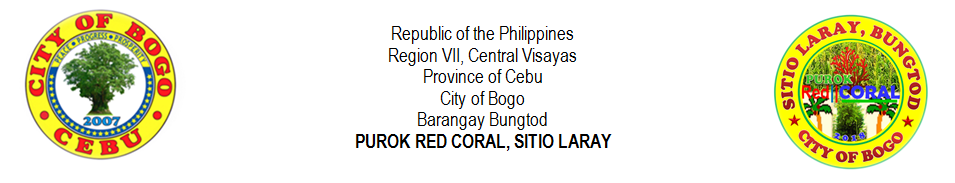 LIST OF MCCTCertified by: NO.LAST NAMEFIRST NAMEMIDDLE NAMEAGEDATE OF BIRTHID NO.DATE ISSUED12345678910111213141516171819202122232425262728293031323334353637383940Prepared by:MIRASOL S. TAÑARAPurok SecretaryRIFE D. AVENIDOPurok President